Publicado en Ibiza el 07/08/2020 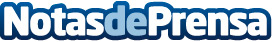 En el aniversario de Ibiza, abre sus puertas Ibiza Magic Club, un exclusivo club privado de ilusionismo Espectaculares ilusiones se mezclan con música en vivo, gastronomía española y un ambiente exclusivo. El creador de este proyecto es Lucas Di Giacomo, referente internacional en el mundo de la magia. La temática del espectáculo es un tren que viaja por diferentes escenarios para crear una experiencia única, nunca antes vista en EspañaDatos de contacto:Mariana Dobovsek653480029Nota de prensa publicada en: https://www.notasdeprensa.es/en-el-aniversario-de-ibiza-abre-sus-puertas Categorias: Artes Escénicas Baleares Entretenimiento http://www.notasdeprensa.es